РМО учителей математики в МОУ СОШ №4.20 марта 2012 года в МОУ СОШ №4 г. Павловский Посад проводилось РМО учителей математики.  На заседании присутствовало 20 человек.  Тема РМО "Инновационные технологии при подготовке к ГИА».   Выступления были посвящены вопросам использования инновационных технологий  в  подготовке  учащихся к ГИА и работе школы по подготовке к итоговой аттестации. С докладами по теме выступили  заместитель директора по УВР Рогачева ИВ и руководитель школьного методического объединения  математики и информатики  Лёгенькая ИА. Состоялся открытый урок в 9 "А" классе по теме « Арифметическая и геометрическая прогрессия» (учитель математики МОУ СОШ №4 Боброва Ольга Александровна) и мастер класс в 8 «А» классе по теме «Решение уравнений методом подстановки» (Гусева Виктория Александровна учитель математики МОУ Гимназии  г.  Павловский  Посад). Уроки получили  положительные отзывы учителей математики района. 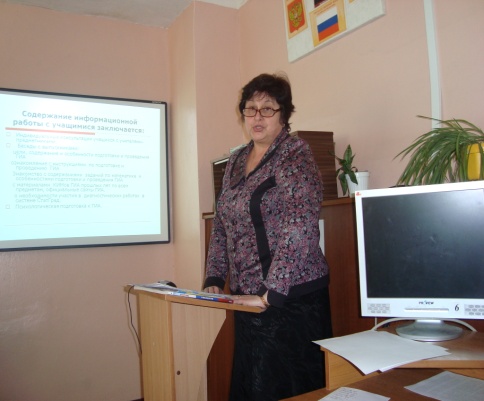 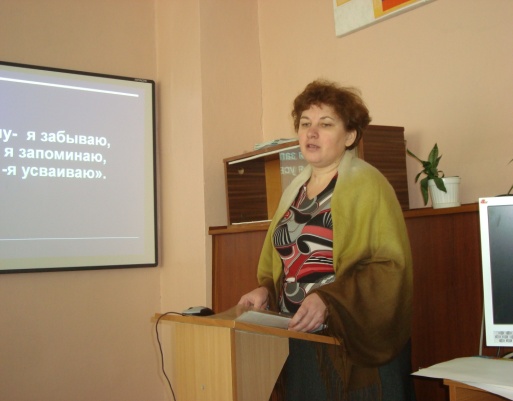 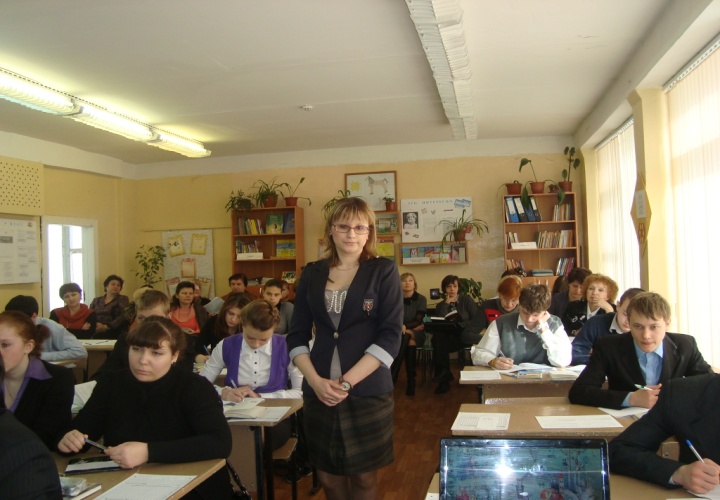 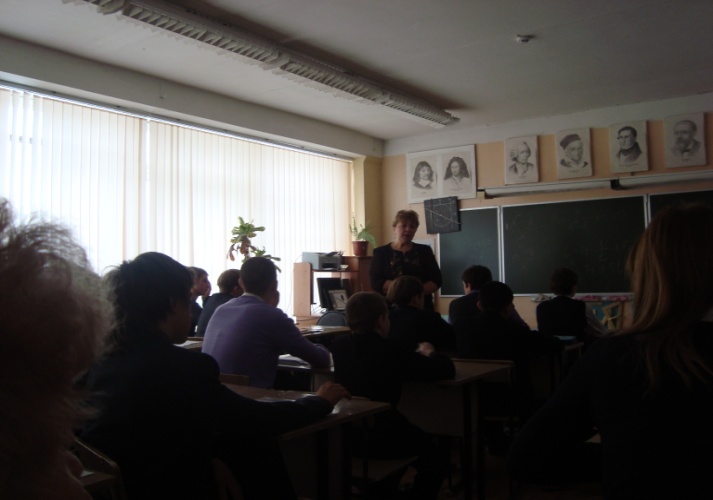 